Helmholtz DecompositionI could conjure any numbered limbsto anchor round her waist, content to curl.Now night, beneath her ugly thudding, weighty loving flooding me, budding topull into push into drown,frenetic, the squeezinga sinus arrhythmiac addict,her habit more heartbeat. I, rabbit.We vanished sufficiently fast,vastly from infinity, didn't we? Shesmiles to her wine. "Don't worry".Her gums are red.Named after Hermann von Helmholtz. Any vector field  that is sufficiently differentiable and vanishes sufficiently fast at infinity can be written as two vector fields, one divergence-free and one curl-free, such that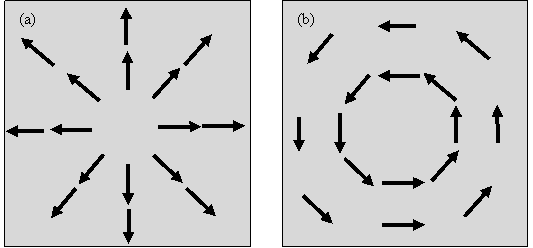 They Got a Picture of a Black Hole This YearYour binary countdown began today. This vibratory, barely sub-dermal burping surfaced inky constellations consuming the we,now you, that breath before darkall Paisley and Prozac.Lend me your lasso, George, for my moon is a supermassive hyperdensity of watermelon sour patch kids and a 34-hour drive destroyed by one text message.These days I walk forward for fear that if I turn I'll see that great eraser but one pace behind me.The black hole image is an illuminating orange halo, described to be "outlined by emission from hot gas swirling around it under the influence of strong gravity near its event horizon."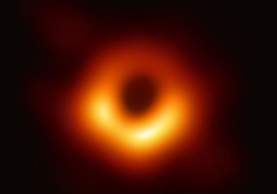 Absolute ZeroAn unfurnished three-person apartment and newly-departed me, just me,probabilistically broken-hearted.Hounding a Wal-Mart customer service desk to redeem my shattered sense of self-worth for the 67-cent oven pizza I ate (atomized) in the sink. Tasted like ketchup.The bastards wanted cash instead. Recumbent, sans ceiling-light, I sank the sun, refraining from vibrating so fucking much for once.Roomba rebounded my ribs to no apology.I think that meant we were friends.Named after Hermann von Helmholtz. Any vector field  that is sufficiently differentiable and vanishes sufficiently fast at infinity can be written as two vector fields, one divergence-free and one curl-free, such thatCentripetal ForceA dirty bus stop is the center of the Universe and I have proof.She kissed me there, and herethe spinning ceased.A centripetal force (from Latin centrum, "center" and petere, "to seek") is a force that makes a body follow a curved path. Isaac Newton described it as "a force by which bodies are drawn or impelled, or in any way tend, towards a point as to a center”.Recursion (Computer Science)Chasing tail, imprisoned in pleasured constriction,I don't care if the coffee goes cold.Exhume me.Collapse to relapse, fried synapses burning to bits, all supercharged blush. Then, boorish me; joyful, irate, gasping.I tremble back to boyhood.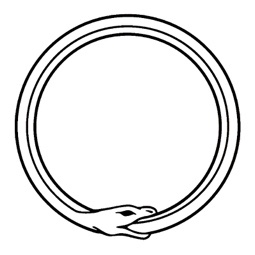 Recursion in computer science is a method of solving a problem where the solution depends on solutions to smaller instances of the same problem. Recursion solves such recursive problems by using functions that call themselves from within their own code.